Cupa „Primăverii” ediția a II a, la minifotbalÎn data de 29.05.2019 a avut loc Cupa „Primăverii” ediția a II a, la minifotbal din cadrul U.P.B. Competiția, organizată de Lect. Univ. Dr. Adrian Pricop, de la Departamentul de Educație Fizică și Sport - Kinetoterapie, s-a adresat cadrelor didactice și personalului din cadrul Direcției Generale Administrative a U.P.B. Au participat 5 echipe de la: Facultatea de Automatică și Calculatoare;Facultatea de Transporturi; Facultatea de Știința și Ingineria Materialelor;Facultatea de Inginerie și Managementul Sistemelor Tehnologice; Echipa compartimentului de Achiziții Publice din U.P.B. Câștigătoarea acestei ediții a fost echipa profesorilor de la  Facultatea de Automatică și Calculatoare.Felicitări  participanților!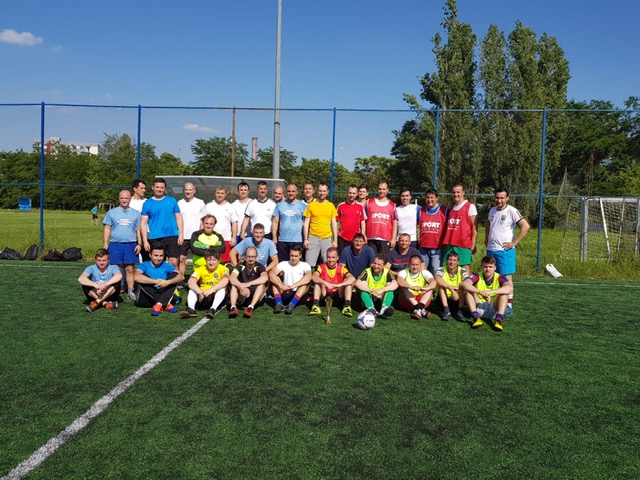 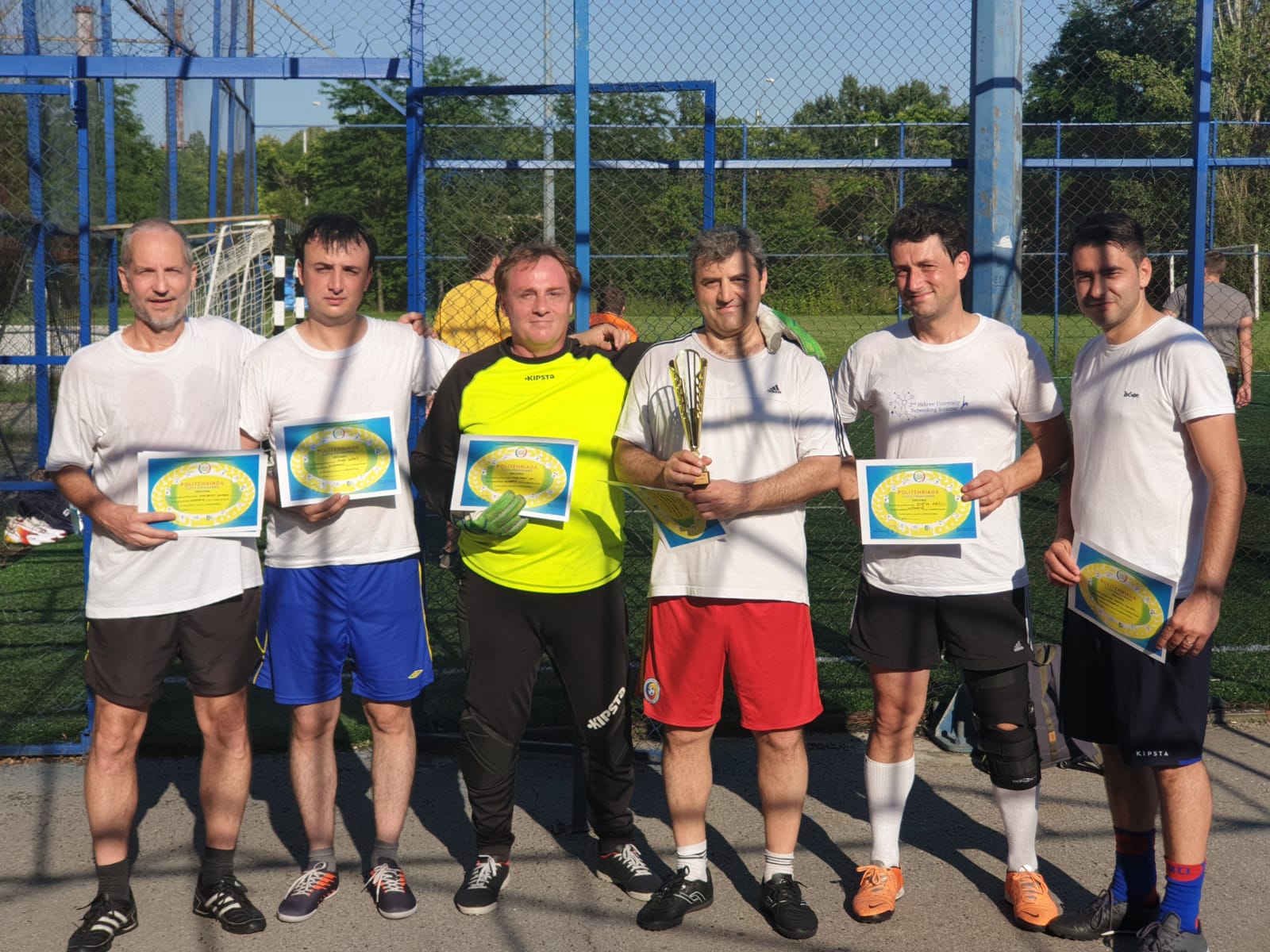 